Ferienkalender Schuljahr 2020/21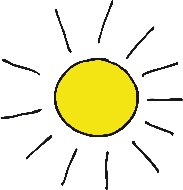 14.09.2020Schulbeginn26.10. – 02.11.2020Herbstferien08.12.2020Maria Empfängnis – schulfrei24.12.2020 – 06.01.2021Weihnachtsferien08.02.2021 – 14.02.2021Semesterferien19.03.2021Hl. Josef – schulfrei27.03. – 05.04.2021Osterferien13.05.2021Christi Himmelfahrt – schulfrei14.05.2021schulautonomer Tag - schulfrei22.05. – 24.05.2021Pfingstferien03.06.2021Fronleichnam04.06.2021schulautonomer Tag - schulfrei09.07.2021Schlusszeugnis – letzter Schultag